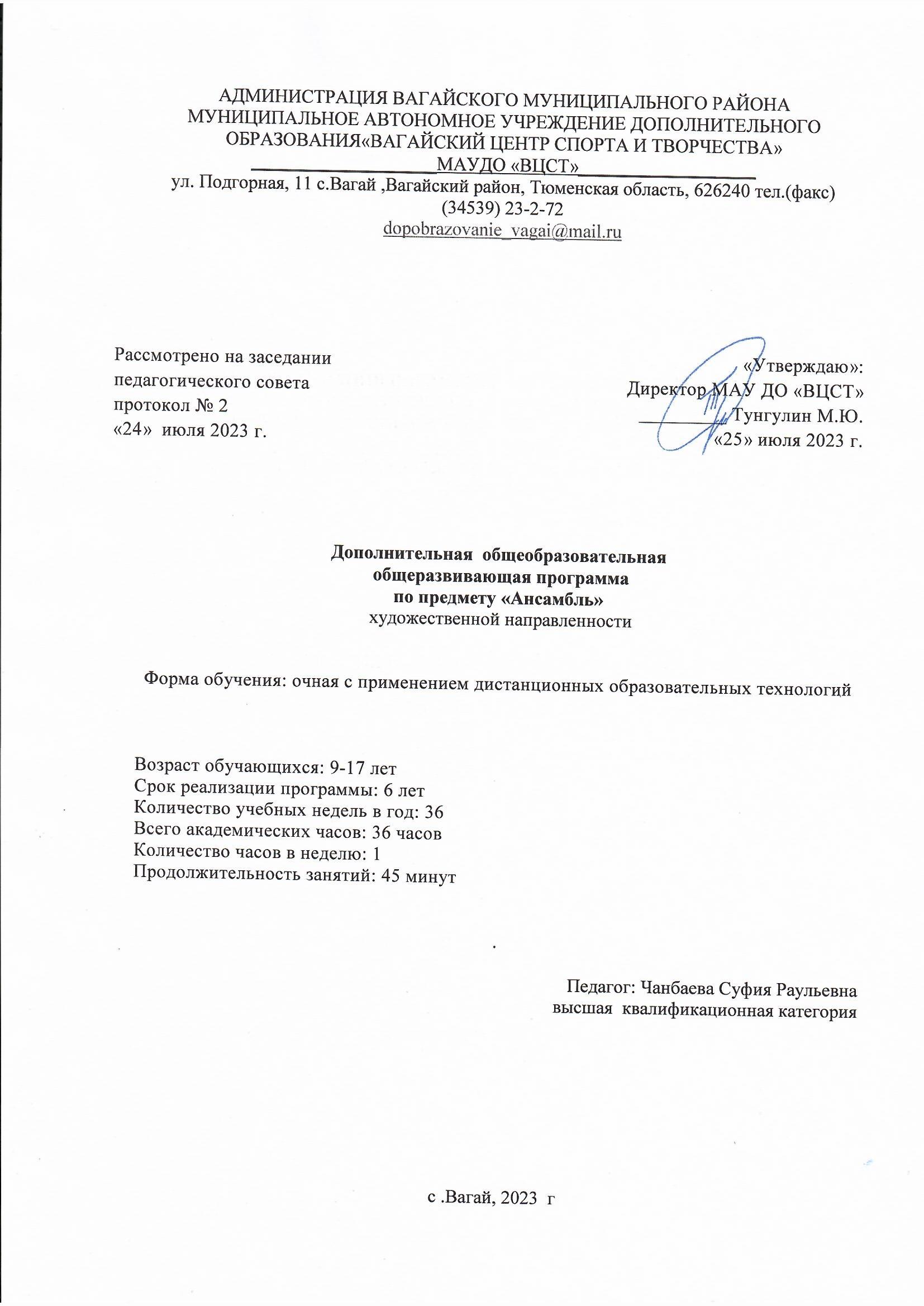 АДМИНИСТРАЦИЯ ВАГАЙСКОГО МУНИЦИПАЛЬНОГО РАЙОНА             МУНИЦИПАЛЬНОЕ АВТОНОМНОЕ УЧРЕЖДЕНИЕ ДОПОЛНИТЕЛЬНОГО ОБРАЗОВАНИЯ«ВАГАЙСКИЙ ЦЕНТР СПОРТА И ТВОРЧЕСТВА» ____________________МАУДО «ВЦСТ»___________________                                           ул. Подгорная, 11 с.Вагай ,Вагайский район, Тюменская область, 626240 тел.(факс) (34539) 23-2-72                                                                                                                            dopobrazovanie_vagai@mail.ruДополнительная  общеобразовательная  общеразвивающая программапо предмету «Ансамбль»                                                                  художественной направленности                        Форма обучения: очная с применением дистанционных образовательных технологийВозраст обучающихся: 9-17 летСрок реализации программы: 6 летКоличество учебных недель в год: 36Всего академических часов: 36 часовКоличество часов в неделю: 1Продолжительность занятий: 45 минут.Педагог: Чанбаева Суфия Раульевна                                                                                             высшая  квалификационная категорияс .Вагай, 2023  гСодержаниеПояснительная запискаНастоящая дополнительная  общеобразовательная программа в области музыкального искусства «Народные инструменты» учебного предмета «Ансамбль (гитара)» составлена на основе образовательной программы дополнительного образования детей художественно-эстетической направленности, которые устанавливают обязательные требования к содержанию, структуре и условиям реализации дополнительных общеразвивающих программ в области музыкального искусства «Народные инструменты».Программа составлена с учетом возрастных и индивидуальных особенностей обучающихся и направлена на:Выявление одаренных детей в области музыкального искусства;Создание условий для художественного образования, эстетического воспитания, духовно-нравственного развития детей;Приобретение детьми знаний, умений и навыков игры в ансамбле, позволяющих творчески исполнять музыкальные произведения;Овладение детьми духовными и культурными ценностями народов мираПриобщение детей к коллективному  музицированию, исполнительским традициям ведущих исполнителей на гитаре.Программа разработана  в соответствии с нормативно-правовыми документами:Федеральный закон Российской Федерации от 29 декабря 2012 г. № 273-ФЗ «Об образовании в Российской Федерации». Федеральный закон Российской Федерации от 29 декабря 2010 г. № 436-ФЗ «О защите детей от информации, причиняющей вред их здоровью и развитию».Федеральный закон Российской Федерации от 27.07.2006 №149-ФЗ «Об информации, информационных технологиях и о защите информации»;Федеральный закон Российской Федерации от 27.07.2006 №152 «О персональных данных»;Федеральный закон Российской Федерации от 24 июля 1998 г. № 124-ФЗ «Об основных гарантиях прав ребенка в Российской Федерации».Постановление главного государственного санитарного врача Российской Федерации от 28 сентября 2020 г. № 28 «Об утверждении санитарных правил СП 2.4.3648-20 «Санитарно-эпидемиологические требования к организациям воспитания и обучения, отдыха и оздоровления детей и молодежи». Распоряжение Правительства Российской Федерации от 31 марта 2022 г. № 678-р «Об утверждении Концепции развития дополнительного образования детей до 2030 г. и плана мероприятий по ее реализации».Распоряжение Правительства Российской Федерации от 29 мая 2015 г. № 996-р «Об утверждении Стратегии развития воспитания в Российской Федерации на период до 2025 года».Распоряжение Правительства РФ от 28 апреля 2023 г. № 1105-р «Об утверждении Концепции информационной безопасности детей в Российской Федерации»Распоряжение Минпросвещения России от 18.05.2020 № Р-44 «Об утверждении методических рекомендаций для внедрения в основные образовательные программы современных цифровых технологий».Приказ Министерства просвещения РФ от 27 июля 2022 г. № 629 «Об утверждении Порядка организации и осуществления образовательной деятельности по дополнительным общеобразовательным программам»Приказ Минпросвещения России от 03 сентября 2019 г. № 467 «Об утверждении Целевой модели развития региональных систем дополнительного образования детей».Приказ Минобрнауки России от 23 августа 2017 г. № 816 «Об утверждении Порядка применения организациями, осуществляющими образовательную деятельность, электронного обучения, дистанционных образовательных технологий при реализации образовательных программ».Письмо Министерства образования и науки Российской Федерации от 18 ноября 2015 г. № 09-3242 «О направлении информации» (Методические рекомендации по проектированию дополнительных общеразвивающих программ (включая разноуровневые программы)).Обеспечения преемственности программы «Народные инструменты» и основных  образовательных программ доп. образования в области музыкального искусства;Сохранения единства образовательного пространства Российской федерации в сфере культуры и искусства.Современная музыкальная педагогика наряду с индивидуальным подходом к учащимся все более пристальное внимание уделяет различным формам коллективного  музицирования. Это свидетельствует о том, что в коллективных формах работы педагоги увидели целый ряд дополнительных резервов музыкального воспитания. Участие в ансамбле дает возможность ученику ощутить результат работы – широкий общественный резонанс выступлений на сцене, живой контакт со слушателями. Именно благодаря первым успехам перед массовой аудиторией юный ансамблист начинает ощущать полезность своего труда, проявляет работоспособность в овладении исполнительским мастерством. Обучение для него становится более интересным и целенаправленным. Участие в ансамбле прививает детям чувство коллективизма, повышает дисциплину, формирует ответственность за порученное дело, обогащает свой  кругозор и музыкальное восприятие.Коллективные формы музицирования играют важную роль в процессе музыкального образования.Цель: воспитание умений коллективного творчестваЗадачи :Формирование у обучающихся комплекса знаний, умений и навыков позволяющих в дальнейшем осваивать профессиональные образовательные программы в области музыкального искусства;Воспитание у обучающихся навыков самостоятельной творческой деятельности, в том числе коллективного музицирования, осуществлению самостоятельного контроля за своей учебной деятельностью, умению давать объективную оценку своему труду. Выработку у учащихся личностных качеств, способствующих освоению учебной информации, умению планировать свою домашнюю работу, определению наиболее эффективных способов достижения результата. Срок освоения дополнительной образовательной программы «Ансамбль» для детей, поступивших в центр доп.образования музыкальной направленности  первый год  в возрасте с шести лет шести месяцев до девяти лет, составляет 7 (8) лет.При ОЧНОЙ форме освоения программа реализуется в группах обучающихся  9-17 лет. Состав группы постоянный. Минимальная  накопляемость  группы-2 человека. Максимальная накопляемость -12 человек. Занятия проводятся в соответствии с учебным планом. Продолжительность занятия – 40 минут. Количество академических часов в неделю -2.  Между занятиями проводится 10 минутный перерыв.В случае реализации программы с использованием  ДИСТАНЦИОННЫХ технологий образовательный процесс организуется в форме видеоуроков, которые педагог предварительно готовит в соответствии с темой.  Видеоуроки  отправляются обучающимся по электронной почте. При необходимости педагогом проводятся индивидуальные консультации с обучающимися с использованием приложения для ВКС Zoom, Skupe. Контроль выполнения заданий фиксируется посредством фотоотчетов, видеоотчетов, размещаемых детьми и (или родителями) по итогам занятия в группе Viber. Общение с родителями и детьми ведется в группе Viber.Количество занятий в неделю -1. Занятия будут организованы индивидуально в свободном режиме. Оценка качества образования по дополнительной образовательной  программе  по предмету «Ансамбль – классическая гитара» проводится на основе ФГТ.Учебные планы по дополнительной  общеобразовательной программе в области музыкального искусства «Народные инструменты»Объем учебного времени, предусмотренный учебным планомДомашняя работа учащегося состоит из: самостоятельного разбора партий ансамбля, работы над инструктивным материалом, заучивания текста и других творческих работ.К реализации учебного предмета «Ансамбль» могут привлекаться как обучающиеся по ОП «Народные инструменты» так и обучающиеся по другим ОП в области музыкального искусства, например: домра, фортепиано  и т.д. В ансамбле с этими инструментами гитара зазвучит новыми красками.Формы и методы контроля, критерии оценокОбучение проводится в двух формах : очной форме и  применением дистанционных технологий.При ОЧНОЙ форме освоения программы задания выполняются           на уроке и непосредственно на уроке оцениваются. При использованием ДИСТАНЦИОННЫХ  технологий  обучающиеся выполняют задания самостоятельно и направляют педагогу видео-запись  или  видео-онлайн через приложение Viber. Правильность выполнения контрольных заданий педагог оценивает, давая обучающимся информацию о правильности выполнения и при необходимости  повторно объясняет материал. Собеседование с родителями после каждого  занятия. Контроль знаний, умений и навыков учащихся обеспечивает оперативное управление учебным процессом и выполняет обучающую, проверочную, воспитательную и коррекционную функции.При ОЧНОЙ форме освоения программы текущий контроль знаний осуществляется в соответствии с графиком промежуточной и итоговой аттестации.Текущий контроль осуществляется в ходе повседневной учебной работы на индивидуальных занятиях. Это проверки знаний, умений и навыков, приобретаемых учеником в ходе изучения нового материала, его повторения, закрепления и практического применения. Текущий контроль успеваемости обучающихся направлен на:-  поддержание учебной дисциплины, - на выявление отношения обучающихся к изучаемому предмету, - на организацию регулярных домашних занятий, - на повышение уровня освоения текущего учебного материала; - имеет воспитательные цели и учитывает индивидуальные психологические особенности обучающихся. Текущий контроль осуществляется преподавателем, ведущим предмет, осуществляется регулярно (каждый 2 - 3 урок) в рамках расписания занятий обучающихся и предполагает использование различных систем оценивания. В качестве средств текущего контроля успеваемости ОУ могут использоваться  академические концерты, прослушивания, технические зачеты. Текущий контроль успеваемости обучающихся проводится в счет аудиторного времени, предусмотренного на учебный предмет. На основании результатов текущего контроля выводятся четвертные, полугодовые, годовые оценки.Промежуточная аттестация является основной формой  контроля учебной работы учащихся по дополнительной  образовательной программе в области искусства и проводится с целью определения:-качества реализации образовательного процесса;- качества теоретической и практической подготовки к учебному предмету;- уровня  умений и навыков, сформированных у учащихся на определенном этапе обучения.
	Промежуточная аттестация определяет успешность развития обучающихся и усвоение им образовательной программы на определённом этапе обучения.      Контрольные уроки, а также другие выступления обучающихся в течение года, оцениваются словесной характеристикой; при этом кратко отмечается достигнутые ученикам успехи и имеющиеся недостатки.При реализации программы в очной  форме или с использованием дистанционных технологий обучения оценивание  проводятся  в течение учебного года и предполагают публичное исполнение сольной программы. Зачёты могут быть не дифференцированные и дифференцированные (в зависимости от применяемой системы оценок) с обязательным методическим обсуждением, носящим рекомендательный аналитический характер.При проведении зачета качество подготовки обучающегося фиксируется в зачетных ведомостях словом «зачет». 
	Экзамены проводятся за пределами аудиторных учебных занятий. При выставлении переводной оценки учитывается следующее:Оценка работы обучающегося по результатам четверти в течение учебного года, выведенная на основе результатов его достижений.Оценка обучающегося за выступления на академических концертах, а также результаты контрольных уроков.Другие выступления ученика в течение учебного года. По завершении изучения учебного предмета,  по окончании учебного года рекомендуется применять в качестве формы промежуточной аттестации зачет с выставлением оценки, которая будет отражена в свидетельстве об окончании образовательного учреждения.Все виды контроля проводятся в соответствии с графиком промежуточной аттестации.Выступление учащегося УП «Ансамбль» оценивается по пятибалльной системе:«5» - отлично, что соответствует следующим критериям оценки: артистизм, художественное исполнение в соответствии с содержанием музыкального произведения, свободное владение специфическими видами исполнения (динамика, фразировка) выразительность исполнения, слаженность и единство  темпа в ансамбле.«4» - хорошо – неуверенное психологическое поведение на сцене участников ансамбля, недостаточный слуховой контроль исполнения нотного текста, незначительные расхождения ритмического и динамического разнообразия,  грамотное понимание формы произведения.«3» - удовлетворительно – неустойчивое психологическое состояние на сцене, формальное прочтение авторского текста без образного осмысления музыки. Слабый слуховой контроль, неорганизованность метроритма, однообразность звучания.«2» - неудовлетворительно – частые срывы и остановки, низкое качество звукоизвлечения и звуковедения, неустойчивый метроритм, отсутствие выразительности.Результатом освоения программы «Классическая гитара. Ансамбль» является приобретение обучающимися следующих знаний и умений:Знание художественно-технических особенностей характерных для ансамблевого исполнительства на гитаре;Знание музыкальной терминологии и особенностей музыкальных жанров и направлений.Умения грамотно разучивать и исполнять музыкальное произведение, создавать художественный образ;Умения самостоятельно преодолевать технические трудности при разучивании музыкального произведения;Навыков аккомпанемента, чтения с листа, подбора на слух и импровизации в простых формах;Навыков публичных выступлений в составе ансамбля на разных концертных площадках.При  реализации  программы   использованием ДИСТАНЦИОННЫХ технологий текущий контроль знаний , а также умений  и навыков осуществляется путем анализа видео информации или онлайн , полученной от  обучающихся, тематический и итоговый контроль  умений  и навыков осуществляется после изучения  тем только в формах публичных выступлений в составе ансамбля видео или онлайн, размещаемых в группе Viber. Общение с родителями  и детьми ведется в группе Viber.Годовые требования 3й классВ течение учебного года учащиеся УП «Ансамбль» должны освоить: простые способы аккомпанемента, навыки чтения с листа несложных инструментальных произведений без баррэ. Научиться навыкам игры в ансамбле: чувствовать метроритм, уметь слушать товарищей по коллективномумузицированию. Предпочтение в Iй год игры в ансамбле нужно оказывать в пользу дуэтов гитаристов, в которых обе партии по технике исполнения более-менее равноценны.Заучить на память за год 2-3 разнохарактерных произведения, разных стилей и направлений.На контрольном уроке в конце учебного года учащиеся должны исполнить 1-2 разнохарактерных произведения.Примерный репертуарный список:Iдуэты:Кюфнер И. Марш (1)Савельев Б. «Если добрый ты» из м/ф (39) «День рождения кота Леопольда»IIГуркин В. Меланхолический танец (2)Ты пойди моя коровушка – р.н.п. (1) обр. Иванова-Крамского А.Трио:I:Цфасман А. Неудачное свидание, обр. Боткина Р.Ничто во полюшке – р.н.п. обр. Александрова М.IIБарон Э. Менуэт (22)Пойдуль я, выйдуль я – р.н.п. (21), обр. Иванова-Крамского А.4й классВ течении учебного года учащиеся УП «Ансамбль» должны освоить разные стили и направления в музыке: Старинная музыка композиторов XVI-XVIIIвеков с элементами полифонии от И.С. БахаДо композиторов «серебряного» XVIII векаОригинальные произведения известных композиторов XIX-XX веков: М. Джулиани, Каркасси, Ф., АгуадоД..Музыка современных композиторов РоссииОбработки народных песен и танцев За год учащиеся должны пройти 2-3 произведения.Примерные программы для промежуточной аттестации:Дуэты: IЦиполи Д. Фугетта (3)Савельев Б. «Если добрый ты» из м/ф «День рождения кота Леопольда» (39)II дуэтБах И.С.Менуэт«Дивчина кохана» - укр. нар.песня (3), обр. ЛюбарскогоН.ТриоШаинский В. Песенка мамонтенка (39) из м/ф «Мамонтенок»Скамеечка – мексик. нар.песня (5), обр. КалининаВ.IIКарулли Ф. Рондо (4)«Чтой-то звон» - русск. нар.песня (5), обр. КалининаВ.5 й классВ течение года учащиеся должны освоить 2-3 музыкальных произведений разных направлений и стилей, включая полифонические произведения, оригинальные произведения гитарной классики XVII-XIX вв. вошедших в «золотой фонд» гитарного искусства.Произведения современных зарубежных и российских композиторов-гитаристов.Музыку народов мира.Требования: грамотное исполнение произведений, понимание стилистических особенностей исполняемой музыки, приобретение навыков игры в ансамбле.Принимать участие в творческой и концертной деятельности центра, выступать в конкурсах, фестивалях разного уровня.Итоговая аттестация в конце учебного года проводится в форме зачета, на котором учащиеся УП «Ансамбль» должны исполнить 2 разнохарактерных произведения. Примерные программы для итоговой аттестации:Дуэты:IДворжак А. Славянский танец (20)Разжигаю костер – цыганская народная песня,  обр. Орехова С. и Орлова А. (24)IIГендель Г.Ф. Аллеманда – пер. Макригина А. Я встретил вас – ст. русс.романс      обр. Хоржевской Е. и Лазаревича А. (19)Трио:IШтраус И. Полька – пиццикато  (24)Козлов В. Милонга (30)IIБоккерини Л. Менуэт (24), пер. Орлов А.Берковский В., Никитин С. Под музыку Вивальди. пер. Хучашева М. (37) 6й классВ течение учебного года учащиеся УП «Ансамбль» должны ознакомиться с музыкой разных направлений и жанров.Это может быть полифоническая музыка XVII-XIXвв.Оригинальные произведения классиков гитары: Джулиани М., Сор Ф., Каркасси М. XVIIIв.Произведения современных композиторов России: Козлов В., Поплянова Е., Рехин И. и др.Народная музыка в обработке для дуэта и трио гитаристов.За учебный год учащиеся должны изучить 2-3 разнохарактерных произведения. Текущая аттестация проводится в конце учебного года в форме зачета, на котором учащиеся исполняют 1-2 произведения на память. Освобождаются от зачета активные участники концертных выступлений, конкурсов и т.д.Примерные программы для зачета:Дуэты:IСихра А. Мазурка (21)Пернамбуко Х. Бразильский танец (20)IIДжулиани М. Полонез (23)Разжигаю костер – цыган.нар. песня (24)Трио:IМ. де Фалья Мавританская шаль (24)Аделита – мекс. Нар.песня, пер. Хучашева М. (36)IIЛюлли Ж. Куранта (11)Сальвадор исп. нар.танец обр. Вавилова В. (41)7 й класс.В течение учебного года учащиеся УП «Ансамбль» должны освоить разножанровуюмузыку в которой обязательное изучение старинной музыки XVIII-XX вв., произведения современных композиторов для ансамбля популярной вокальной и инструментальной музыки. Учащиеся VIкл. Отличает сформированный комплекс навыков и умений в области коллективного творчества, позволяющих грамотно исполнять разножанровую музыку, в соответствии с особенностями формы и художественного содержания музыкального произведения.За год учащиеся должны изучить 3-4 разнохарактерных произведения, активно участвовать в концертных выступлениях, конкурсах и т.д. Победители конкурсов и фестивалей разного уровня освобождаются от итоговой аттестации.Итоговая аттестация проводится в форме зачета в конце учебного года, на котором они исполняют 1-2 разнохарактерных произведения.Примерный репертуар для промежуточной аттестации:Дуэты:IФеррер Х. Оригинальный вальс (23)Козлов В. Танго (30)IIКарулли Ф. Аллегретто (23)Аноним. Кубинский танец (20)Трио:IОгинский М. Полонез (41)Эль вито – танец андалузских цыган (21)IIПьяцолла А. Танго любви (41)Соколов А. Полька – обр. Орехова С. (21)8 й классУчащихся выпускного класса отличает: Знание художественных возможностей инструмента «гитара», роль каждого исполнителя в ансамбле малых форм.Грамотное исполнение с использованием музыкально-технических средств выразительности, свободное владение разными способами и приемами игры на гитаре.Участие в концертной деятельности центра, конкурсах, фестивалях разного уровня.В течение учебного года учащиеся УП «Ансамбль» должны изучить 2 разнохарактерных произведения и выступить с ними на итоговой аттестации в конце учебного года в форме экзамена, результаты выставляются в свидетельство об окончании ОУ. Выступление учащихся оценивается по пятибалльной системе без минусов и плюсов.Примерный репертуар для выпускного класса:Дуэты:IМорель Д. Бразильский танец (16)Ах, ты матушка – р.н.п. обр. Иванова-Крамского А. (24)IIКалль Д. Соната (21) Iч. Адажио,IIч. Менуэт, IIIч. АндатиноКозлов В. Восточный танец (25)Трио:IКозлов В. Регтайм (31)Зубков В. Мелодия из к/ф «Цыган» (37)IIЛядов А. Музыкальная табакерка (24)Козлов В. Бразильский карнавал (31)Материально-технические условия.Для реализации учебной программы «Ансамбль» необходим следующий перечень материально-технического обеспечения:Учебную аудиторию для мелкогрупповых занятий со специальным оборудованием (пульты, подставки для ног, стулья) и музыкальными инструментами (гитары).Библиотеку, оборудованную специальными материалами (фонотека, видеотека и т.д.) и учебными пособиями.Концертный зал со  звукотехническим оборудованием.Каждый обучающийся обеспечивается доступом  к методическим  пособиям ,музыкальным инструментам. Во время самостоятельной работы обучающиеся могут пользоваться интернетом  с целью изучения дополнительного материала по учебным заданиям .  Рабочее место обучающегося при освоении программы с использованием ДИСТАНЦИОННЫХ  технологий должно быть организовано дома и соответствовать необходимым нормативам и требованиям, быть оборудовано компьютером, имеющим доступ к сети Интернет, колонками, рабочей поверхностью , необходимыми инструментами. Рекомендации по организации домашнего обучения приведены в приложении к Программе.Иформационное и методическое обеспечение учебного процессаПри очной форме обучения с использованием ДОТ предусмотрены следующие формы организации занятий:-видеоуроки, мастер –классы, видеоконференции, вебинары т.д.-получение обратной связи в виде видеозаписей ,аудиозаписей, онлайн-консультаций.-Создание педагогом новых и использование имеющихся на образовательных порталах и платформах ресурсов и заданий.-ПриложениеViber  для общения с учениками и получения выполненных заданий. Также используется электронная почта.           РЕКАМЕНДУЕМАЯ ЛИТЕРАТУРА.1.Шестиструнная гитара 2й кл. сост. Михайленко Н. г.Киев «Музична-Украина», 1984г.Хрестоматия гитариста 2й кл. сост. Гуркин В., г.Ростов на Дону, «Феникс», 1998г.Шестиструнная гитара 3й кл. сост. Михайленко Н., г.Киев, «Музична-Украина» 1984г.Хрестоматия гитариста 3-4 кл. сост.Гуркин В., г.Ростов на Дону, .Юный гитарист ч.2. сост. Калинин В., г. Москва, «Музыка», 1993г.Уроки мастерства тетрадь №2. сост.Иванова-Крамская Н., г. Москва, «Классика», 2004г.Я учусь играть на гитаре (хрестоматия). сост.Фетисов Г., г.Москва, «Золотое руно», 2005г.Школа игры на 6струнной гитаре. Агафошин П., г.Москва, «Музыка», 1987г.Школа игры на 6струнной гитаре. Иванов-Крамской А., г.Москва, «Музыка», 1986г.Ансамбли 6струнных гитар II-Vкл. ДМШ. Сост.Колосов В., г.Москва, 1999г.Классические произведения для ансамблей 6струнных гитар. Сост.Славский В., г.Киев, «Музична Украина», 1982г.Хрестоматия гитариста IV-Vкл. ДМШ. Сост. Ларичев Е., г.Москва, «Музыка», 1984г.Альбом для детей выпуск 2. Сост.Ларичева Г., г.Москва, «Музыка», 1987г.Ансамбли 6струнных гитар. Сост.Калинин В., г.Новосибирск, 2000г.Хрестоматия гитариста 5 кл. сост.Гуркин В., г.Ростов на Дону, «Феникс», 1999г.Танцы латинской Америки для дуэта 6 стр. гитар. Сост.Флейтман М., г.Днепропетровск, 1994г.Пьесы для анс. 6 стр. гитар. Сост.Дудин Ю., г.Новокузнецк, .Шестиструнная гитара 5й кл. сост. Михайленко Н., г.Киев, «Музична-Украина», .Шедевры инструментальной музыки для дуэта 6 стр. гитар. Сост. Мельниченко В., Косарева Т., г. Омск, 2000г.Искусство игры на гитаре ч.3. сост. Кирьянов Н., г.Москва, «Тоника», 1991г.Ансамбли 6 стр. гитар вып.1., сост. Александрова М., г.Москва, Методиздат, 2001г.Репертуар гитариста, сост. Александрова М., г.Москва, Методиздат, 2001г.Играем вместе – пьесы для ансамблей 6 стр. гитар, вып. 3. Vй кл., сост. Кузин В., г.Новосибирск, 2003г.Ансамбли 6 стр. гитар, сост. Орлов А., г.Новосибирск, 2008г.«Уральская коллекция» - из репертуара «Трио гитаристов Урала». Изумрудная тетрадь, сост. Козлов в., г.Челябинск, 1998г.Пьесы для анс. Гитар, сост. Михайлов Е., г.Курган, 2006г.Дуэты, трио, квартеты для 6 стр. гитары, сост.Орлов А., г.Новосибирск, 2008г.Дуэты учитель-ученик ч.2, сост. Виницкий А., г.Москва, 2011г.Счастливые башмачки, сост. Поплянова Е., г.Челябинск, изд. «Music Production», 2006г.Эхо бразильского карнавала, сост. Козлов В., г.Челябинск, изд. «MusicProduction», 2004г.Бразильский карнавал из репертуара «Трио гитаристов Урала», сост. Козлов В., г.Челябинск, изд. «MusicProduction», 2009г.Детский джазовый альбом вып. 1, сост. Виницкий А., г.Москва, 2001г.Альбом гитариста вып. 5, сост. Ерзунов В., г.Москва, «Принт», 2002г.Песни огненных лет (рукопись). Серия «Библиотека гитариста» вып. 2, сост. Хучашев М. , г.Тобольск, 2000г.Шаинский В. Голубой вагон (рукопись) из серии «Библиотека гитариста» вып. 3, авт., сост. Хучашев М., г.Тобольск, 2001г.Мелодии и ритмы Латинской Америки серия «Библиотека гитариста» вып.5, сост. Хучашев М., г.Тобольск, 2002г.Популярная музыка из кинофильмов серия «Библиотека гитариста» вып. 6, сост. Хучашев М., г.Тобольск, 2002г.Популярные мелодии зарубежной эстрады. Серия «Библиотека гитариста» вып.7, сост. Хучашев М., г.Тобольск, 2003г.Популярные детские песни из серии «Библиотека гитариста» вып.8, сост. Хучашев М., г.Тобольск, 2004г.Музыка советских композиторов, сост. Хучашев М., г.Тобольск, 2005г.Ансамбли 6стр. гитар, сост. Хучашев М. (рукопись)Аудиозаписи:Олег Киселев. Д. Дюарт, М. Понсе, Х. Морель, г.Челябинск, 2002г.Играет Виктор Козлов (гитара) (запись с концерта), г.Челябинск.Акустическая гитара ч.1.2.Танго-сюита. Вл. Митяков Ирина Черногорова студия Звук, г. Н.Новгород, 2006г.Классическая музыка В.М. и И.Ч. студия «Звук», г.Н.Новгород, 2010г.Трио гитаристов Урала, г. Челябинск, 2011г.Список использованной литературы:Программа дополнительного образования: порядок и принципы разработки. Сост. О.Б.Аскарова, г. Тюмень, РИЦТГАКИиСТ 2012г.Музыкальный инструмент (6струнная гитара). Программа для ДМШ и ДШИ (1-7 кл.) сост. В.В.Козлов, г. Челябинск. ЧГИМ 2009г.Вопросы методики преподавания игры на классической гитаре. Учебно-методическое пособие, сост. В.В.Ковба, г. Челябинск, ЧГАИиК, 2006г.Михайленко Н.П. Методика преподавания игры на классической гитаре, г.Киев, Книга 2003г.Программа обучения на 6 струнной классической гитаре (I-Vкл.ДМШ) сост. Чубка Н.А. преп. ДШИ «Гармония» г. Тюмень 1999г.Вопросы музыкальной педагогики вып. 7, сост. Руденко В.И. статья Мордкович Л. Детский музыкальный коллектив: некоторые аспекты работы, г.Москва, «Музыка» 1996г.Рассмотрено на заседаниипедагогического советапротокол № 2«24»  июля 2023 г.«Утверждаю»:Директор МАУ ДО «ВЦСТ»_________ Тунгулин М.Ю.«25» июля 2023 г.№ п.п.Название раздела1.Пояснительная записка                                 3 стр.2.Содержание учебного предмета                  6 стр.3.Годовые требования                                      7 стр.4.Материально-техническое  обеспечение учебного процесса                                                        17 стр.5.Методическое обеспечение учебного процесса                                                                               18 стр. 6.Список литературы                                        19 стр.Предметы1 класс2 класс	3 класс4 класс5 класс6 класс7 класс8 классАнсамбль 111111Наименование учебного предметаТрудоемкость в часахТрудоемкость в часахРаспределение по годам обученияРаспределение по годам обученияРаспределение по годам обученияРаспределение по годам обученияРаспределение по годам обученияРаспределение по годам обученияРаспределение по годам обученияРаспределение по годам обученияНаименование учебного предметаТрудоемкость в часахТрудоемкость в часах1-й класс 2-й  класс3-й класс 4-й класс5-й класс 6-й класс7-й класс8-й классКоличество недель аудиторных занятийКоличество недель аудиторных занятийКоличество недель аудиторных занятийКоличество недель аудиторных занятийКоличество недель аудиторных занятийКоличество недель аудиторных занятийКоличество недель аудиторных занятийКоличество недель аудиторных занятий3636363636363636АнсамбльАудиторные занятия(в часах)216111111Ансамбль